Проект «Образы положительных героев в художественных и мультипликационных фильмах»Цель: Развивать навыки анализа произведения, характеристики героя; обобщить полученные знания в виде наглядного материала; развивать художественные способности.Алгоритм выполнения1.С помощью интернета пересмотри 5 художественных и 5 мультипликационных фильмов, которые тебе нравятся.2.Определи в этих фильмах 10 положительных героев.3.Подумай, как будет выглядеть твой проект (компьютерная презентация, бумажная продукция или по-другому).4.Подготовь все необходимое для работы: основу для проекта, канцелярские принадлежности, журналы, из которых ты будешь вырезать картинки или срисовывать (если работаешь на бумаге), компьютерный документ (Word или презентацию).5.Пользуясь справочными материалами в приложении, изучи характеристики положительных качеств личности.6.Обратись за помощью к взрослому, чтобы подобрать примеры из жизни, в каких случаях  проявляются у людей эти качества.7.Составь портрет каждого из 10 положительных героев по схеме: 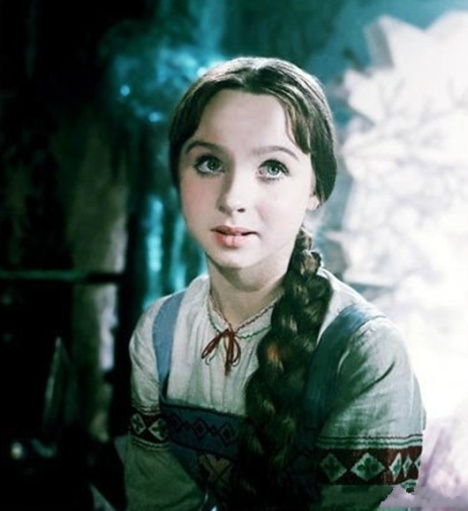 Название фильма, главная идеяИмя герояХарактеристики качеств личности с  конкретными примерами из фильма, где эти качества проявилисьИллюстрация героя …Например: художественный фильм по сказке «Морозко»Главная идея сказки – воздаяние по делам, торжество справедливости  (смирение и незлобивость вознаградятся, а гордыня и злоба будут наказаны).Главная героиня сказки – падчерица, девушка трудолюбивая, услужливая и кроткая – "социально ущемленный персонаж" в доме мачехи. Падчерица всю домашнюю работу делала, но так и не смогла угодить злобной жестокой мачехе.Характер падчерицы настолько кроткий, что она не спорит и не сопротивляется, когда родной отец оставляет ее в студеном  зимнем лесу. И так же кротко она ведет себя, когда заглавный герой сказки – Морозко – испытывает ее  характер, все усиливая и усиливая мороз. Ответы девушки приветливы, несмотря на жгучий мороз.  За это  Морозко жалеет девушку и щедро одаривает. Богатства в награду – характерный прием народных сказок.8.Подумай, как расположить весь материал на носителе (бумажном или в электронном виде). Сделай набросок. 9.Перепроверь вместе с взрослым.10.Если тебе нравится, как получается, оформи проект окончательно.11.Оформляй каждый день по 1 герою. Если работаешь на компьютере, не забывай сохранять выполненные слайды.12.Теперь оформи титульный лист (первую страницу). По центру крупным шрифтом подпиши название проекта. Ниже подпиши: Автор-составитель (укажи свою фамилию, имя, класс). Можешь подписать, кто тебе помогал выполнять этот проект.13.Оцени свою работу. В сентябре ты обязательно покажешь ее ребятам и расскажешь, как выполнялся этот проект.Желаю успехов! 